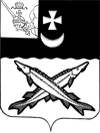 КОНТРОЛЬНО-СЧЕТНЫЙ ОРГАН БЕЛОЗЕРСКОГО МУНИЦИПАЛЬНОГО РАЙОНА161200, Вологодская область, г. Белозерск, ул. Фрунзе, д.35тел. (81756)  2-32-54,  факс (81756) 2-32-54,   e-mail: krk@belozer.ruЗАКЛЮЧЕНИЕна проект решения Совета сельского поселения Антушевское о внесении изменений в решение Совета сельского поселения Антушевское от 22.12.2020 № 18 «О бюджете сельского поселения Антушевское на 2021 год и плановый период 2022 и 2023 годов»от 29 июля 2021 годаЭкспертиза проекта проведена на основании  пункта 12.2 статьи 12 Положения о Контрольно-счетном органе Белозерского муниципального района, утвержденного решением Представительного Собрания Белозерского муниципального района от 26.05.2020 № 33, пункта 4 плана работы Контрольно-счетного органа Белозерского муниципального района на 2021 год.Предмет финансово-экономической экспертизы: проект решения Совета сельского поселения Антушевское о внесении изменений решение Совета сельского поселения Антушевское от 22.12.2020 № 18 «О бюджете сельского поселения Антушевское на 2021 год и плановый период 2022 и 2023 годов».Цель экспертизы: определение достоверности и обоснованности показателей вносимых изменений в решение Совета сельского поселения Антушевское от 22.12.2020 № 18 «О бюджете сельского поселения Антушевское на 2021 год и плановый период 2022 и 2023 годов».Сроки проведения: с 29.07.2021 по 29.07.2021Для заключения были представлены следующие документы:проект решения Совета сельского поселения Антушевское «О внесении изменений в решение Совета сельского поселения Антушевское от 22.12.2020 № 18»;копия листа согласования проекта с результатами согласования;пояснительная записка Финансового управления Белозерского муниципального района.В ходе проведения  экспертизы проекта решения установлено:Проектом решения изменения в основные характеристики бюджета поселения, утвержденные на 2021 год, не вносятся. Изменения в плановые показатели 2022 года и 2023 года не вносятся.Приложение 5 «Распределение бюджетных ассигнований по разделам, подразделам  классификации расходов на 2021 год и плановый период 2022 и 2023 годов» предусмотрено изложить в новой редакции с учетом поправок, произведенных главным распорядителем бюджетных средств:Таблица № 1                                                                                                                                               тыс. рублей	Проектом решения  предлагается сократить объем расходов на 198,5 тыс. рублей по разделу «Жилищно-коммунальное хозяйство» и увеличить объем расходов на 198,5 тыс. рублей по разделу «Общегосударственные вопросы».Приложение 6 «Распределение бюджетных ассигнований по разделам, подразделам, целевым статьям и видам расходов в ведомственной структуре расходов бюджета поселения на 2021 год и плановый период 2022 и 2023 годов» предлагается изложить в новой редакции с учетом поправок, произведенных главным распорядителем бюджетных средств:Таблица № 2                                                                                                                                               тыс. рублейПриложение 7 «Распределение бюджетных ассигнований на реализацию муниципальной программы «Развитие территории сельского поселения Антушевское на 2021-2025 годы» предлагается изложить в новой редакции. С учетом вносимых поправок объем расходов по основным мероприятиям программы составит: Таблица № 3                                                                                                                                             тыс. рублейПроектом решения предлагается сократить объем расходов на 198,5 тыс. рублей на реализацию мероприятий, направленных на повышение уровня комплексного обустройства населенных пунктов, а именно на уборку мусора у контейнерных площадок, скашивание травы.Выводы:Представленный проект решения Совета сельского поселения Антушевское о внесении изменений в решение Совета сельского поселения Антушевское от 22.12.2020 № 18 «О бюджете сельского  поселения Антушевское на 2021 год и плановый период 2022 и 2023 годов» разработан в соответствии с бюджетным законодательством, Положением о бюджетном процессе в сельском поселении Антушевское и рекомендован к принятию.Председательконтрольно-счетного органа района                                                        Н.С.ФредериксенНаименованиеРПУтверждено по бюджету (от 30.06.2021 № 19)ПоправкиУточненный бюджет НаименованиеРП202120212021123456Общегосударственные вопросы01005 571,5+198,55 770,0Национальная оборона0200104,5104,5Национальная безопасность и правоохранительная деятельность0300999,6999,6Национальная экономика04001 277,11 277,1Жилищно-коммунальное хозяйство05004 005,1-198,53 806,6Охрана окружающей среды06002,82,8Образование07003,03,0Культура, кинематография0800130,0130,0Социальная политика100304,8304,8Физическая культура и спорт1100,00,0Всего расходов12 398,412 398,4КФСРКВСРКЦСРКВРПоправки 2021 годОснование 12345601048019100000190240+68,5Текущий ремонт сарая для дров и здания администрации01138019100000190240+20,0Оплата информационных услуг01138019100000190850+110,0Штраф (водные ресурсы)05018014200390010240-0,2Госпошлина05018014200390010831+0,2Госпошлина05038014200523020240-198,5Уборка мусора у контейнерных площадок, скашивание травыИТОГОИТОГОИТОГОИТОГОНаименованиеРПУтверждено по бюджетуна 2021 год(решение от 30.06.2021 № 19)ПоправкиУточненный бюджет на 2021 год(проект решения)123456Основное мероприятие «Обеспечение мер пожарной безопасности»0310974,6974,6Основное мероприятие, «Мероприятия, направленные на повышение уровня комплексного обустройства населенных пунктов»05032 434,8-198,52 236,3Основное мероприятие «Содержание муниципальных дорог общего пользования (при условии передачи полномочий)»04091 277,11 277,1Основное мероприятие «Организация и проведение мероприятий по направлениям государственной молодежной политики»07073,03,0Основное мероприятие «Мероприятия, направленные на развитие физической культуры и спорта»11010,00,0Основное мероприятие «Жилищное хозяйство»0501181,7181,7Основное мероприятие «Коммунальное хозяйство»05021 388,61 388,6ВСЕГО РАСХОДОВ6 259,8-198,56 061,3